Presseinformation»Dampfer ab Triest« von Günter NeuwirthMeßkirch, März 2021Der Hafen der Welt
Günter Neuwirth veröffentlicht historischen Roman über das erste Kreuzfahrtschiff der Geschichte – der erste Fall für den Triestiner Inspector Bruno ZabiniDie »Thalia« ging als erstes Kreuzfahrtschiff in die Geschichte ein. Nach ihrem Umbau brach sie am 14. Februar 1907 zu ihrer Jungfernfahrt von Triest nach Palästina und Ägypten auf. Zwölf weitere Fahrten sollten im Verlauf des Jahres 1907 folgen. Eine dieser Fahrten nimmt im neuen historischen Roman »Dampfer ab Triest« von Günter Neuwirth eine zentrale Rolle ein. Ein drohender Mordanschlag auf den Grafen Urbanau zwingt den Triestiner Inspector Bruno Zabini verdeckt auf der »Thalia« zu ermitteln. Doppelmoral und Verbrechen beherrschen die Fahrt über das Mittelmeer, was ihn vor große Herausforderungen stellt. Wendungsreich führt Günter Neuwirth durch einen Plot, der von seiner beeindruckenden Atmosphäre lebt. Neben der wundervollen Kulisse von Triest, der »Stadt der Winde«, lernen die LeserInnen auch die historische Route bis nach Alexandria kennen.Zum BuchInspector Bruno Zabini ist ein wahrer Triestiner, er spricht mehrere Sprachen und liebt Kaffee. Seine Heimatstadt Triest ist für die Donaumonarchie der »Hafen zur Welt«. Als Bruno den Befehl erhält, zum Schutz des Grafen Urbanau an Bord des Kreuzfahrtschiffs »Thalia« zu gehen, ist er nicht erfreut. Viel lieber hätte er ein paar schöne Tage mit seiner Geliebten verbracht. Inkognito begibt er sich auf das Schiff und mischt sich unter die illustren Fahrgäste. Denn einer unter ihnen trachtet dem Grafen nach dem Leben …Ein Roman vor der wunderbaren Kulisse der »Stadt der Winde«.Der AutorGünter Neuwirth wuchs in Wien auf. Nach einer Ausbildung zum Ingenieur und dem Studium der Philosophie und Germanistik zog es ihn für mehrere Jahre nach Graz. Der Autor verdient seine Brötchen als Informationsarchitekt an der TU Graz und wohnt am Waldrand der steirischen Koralpe. Günter Neuwirth ist Autodidakt am Piano und trat in jungen Jahren in Wiener Jazzclubs auf. Eine Schaffensphase führte ihn als Solokabarettist auf zahlreiche Kleinkunstbühnen. Seit 2008 publiziert er Romane, vornehmlich im Bereich Krimi. www.guenterneuwirth.atDampfer ab TriestGünter Neuwirth440 SeitenEUR 16,00 [D] / EUR 16,50 [A]ISBN 978-3-8392-2800-5Erscheinungstermin: 10. März 2021Kontaktadresse: Gmeiner-Verlag GmbH Petra AsprionIm Ehnried 588605 MeßkirchTelefon: 07575/2095-153Fax: 07575/2095-29petra.asprion@gmeiner-verlag.dewww.gmeiner-verlag.deCover und Autorenfoto zum Download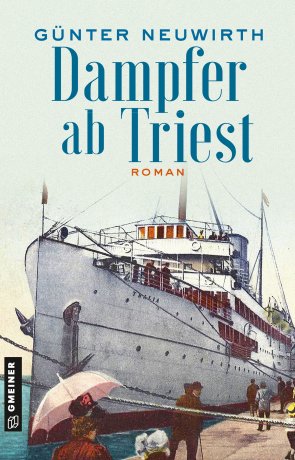 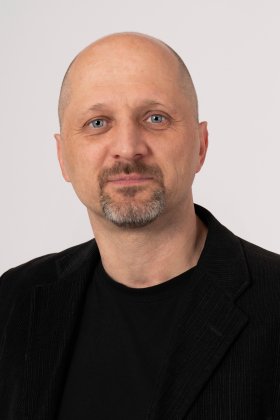 				© Rudi Ferder, GrazAnforderung von Rezensionsexemplaren:Günter Neuwirth »Dampfer ab Triest«, ISBN 978-3-8392-2800-5Absender:RedaktionAnsprechpartnerStraßeLand-PLZ OrtTelefon / TelefaxE-Mail